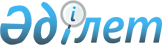 О реорганизации республиканского государственного казенного предприятия "Селденкоргау курылыс" Министерства по чрезвычайным ситуациям Республики КазахстанПостановление Правительства Республики Казахстан от 31 августа 2016 года № 498

      В соответствии с подпунктом 4) статьи 11 и подпунктом 27) пункта 2 статьи 134 Закона Республики Казахстан от 1 марта 2011 года «О государственном имуществе» Правительство Республики Казахстан ПОСТАНОВЛЯЕТ:



      1. Реорганизовать Республиканское государственное казенное предприятие «Селденкоргау курылыс» Министерства по чрезвычайным ситуациям Республики Казахстан путем преобразования в Республиканское государственное предприятие на праве хозяйственного ведения «Селденкоргау Курылыс» Комитета по чрезвычайным ситуациям Министерства внутренних дел Республики Казахстан (далее – предприятие). 



      2. Определить:

      1) уполномоченным органом по руководству соответствующей отраслью (сферой) государственного управления в отношении предприятия Комитет по чрезвычайным ситуациям Министерства внутренних дел Республики Казахстан;

      2) основным предметом деятельности предприятия выполнение специальных инженерных мероприятий гражданской защиты.



      3. Комитету по чрезвычайным ситуациям Министерства внутренних дел Республики Казахстан в установленном законодательством порядке: 

      1) внести на утверждение в Комитет государственного имущества и приватизации Министерства финансов Республики Казахстан устав предприятия;

      2) обеспечить государственную регистрацию предприятия в органах юстиции;

      3) принять иные меры, вытекающие из настоящего постановления.



      4. Внести в постановление Правительства Республики Казахстан от 22 июня 2005 года № 607 «Вопросы Министерства внутренних дел Республики Казахстан» (САПП Республики Казахстан, 2005 г., № 25, ст. 311) следующее дополнение: 



      в Положении о Министерстве внутренних дел Республики Казахстан, утвержденном указанным постановлением:



      в перечне организаций, находящихся в ведении Министерства:



      раздел «3. Комитет по чрезвычайным ситуациям»:



      дополнить подразделом следующего содержания:

      «Государственные предприятия

      Республиканское государственное предприятие на праве хозяйственного ведения «Селденкоргау Курылыс».».



      5. Настоящее постановление вводится в действие со дня его подписания.      Премьер-Министр

      Республики Казахстан                    К. Масимов
					© 2012. РГП на ПХВ «Институт законодательства и правовой информации Республики Казахстан» Министерства юстиции Республики Казахстан
				